SZITAKÖTŐ 42.AltatóÍrd a buborékokba, mitől fél a versbeli kisgyerek elalvás előtt!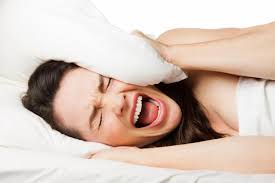 Te mire szoktál gondolni, ha nyugtalan vagy lefekvés után? Hogyan próbálod magad „elaltatni”?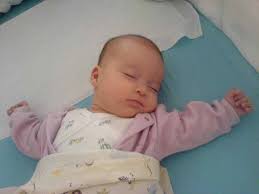 Mi szükséges a nyugodt elalváshoz→a pihentető alváshoz?külső és belső körülményekfekhelyhőmérsékletfényviszonyokzajszintidő (mikor és mennyi ideig?)társasághangulat, idegállapotszertartásoktippek (saját tapasztalat megosztása)Gyűjtsünk irodalmi példákat, amelyben megjelenik, ill. szerepet játszik az alvás, az álom!Gekkók és kísérletekFigyelemfejlesztő játék3 perc alatt számold meg, melyik alakzatból, hány található a képzeletbeli égbolton! (az időtartam természetesen a tanuló képességéhez mérten változtatható)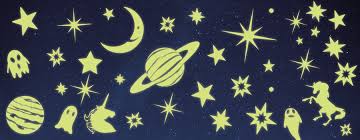 Szép Asszony vásznaÍrd föl a lent látható alakzat koordinátáit (betű; szám) alakban! Kösd össze a megfelelő sorrendben a pontokat! Melyik csillagképet kaptad meg?Gyűjtsd össze a tudnivalókat róla!Másik elnevezése?Hogyan került az égre?Kit/mit szállít?Ki/mi vezeti az eléje fogott ökröket?Miért görbe a rúdja?1.2.3.8.4.5.7..6.2.4.7.1.3.8.6.9.10.ABCDEFGHIJKLMNO